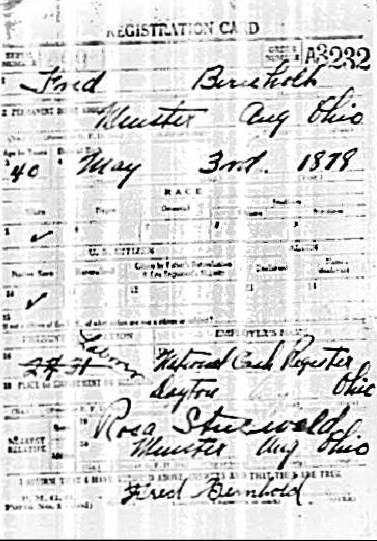 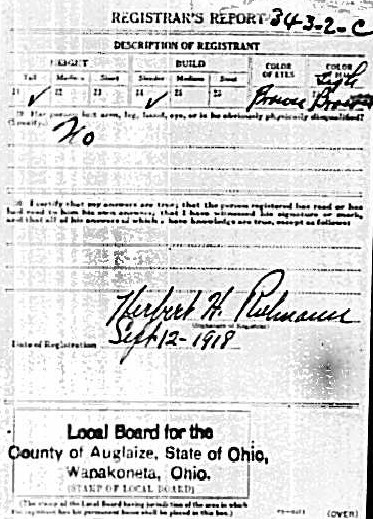 Friederick Bernhold, WWI Draft CardBrother of Anna Bernhold Schroeder